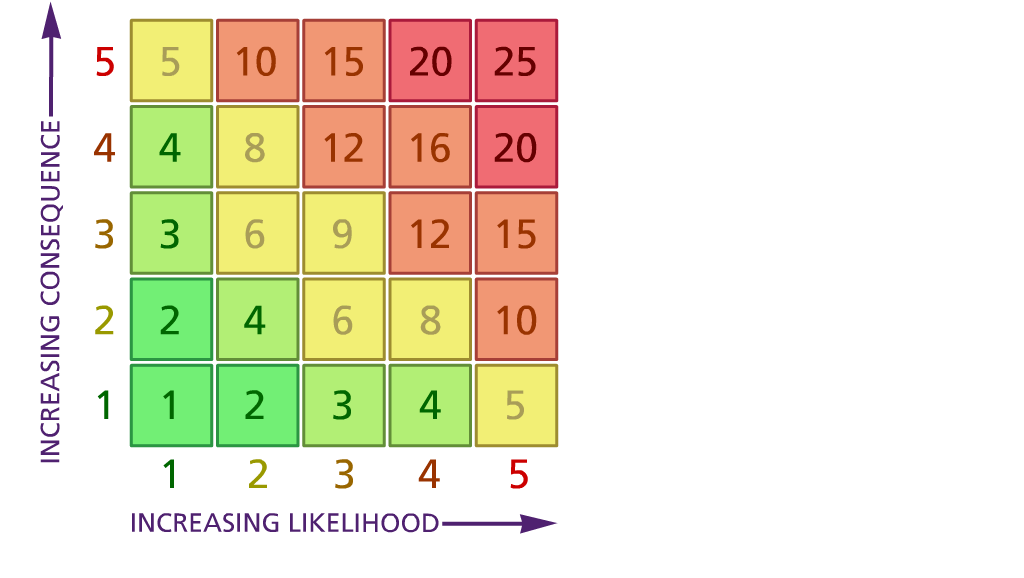 Likelihood:               Consequence:5 – Very likely          5 – Catastrophic4 – Likely                  4 – Major 3 – Fairly likely        3 – Moderate2 – Unlikely              2 – Minor1 – Very unlikely     1 – Insignificant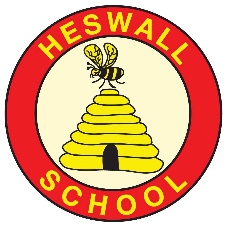 HESWALL PRIMARY SCHOOL RISK ASSESSMENT:  Opening School 28.2.22HESWALL PRIMARY SCHOOL RISK ASSESSMENT:  Opening School 28.2.22HESWALL PRIMARY SCHOOL RISK ASSESSMENT:  Opening School 28.2.22Location:   Heswall Primary School (HPS)Date assessmentUndertaken 4.4.22Assessment undertaken by: Jon Lawrenson (HT), Michelle Spofforth (SBM) and Nicky Bolton (DHT)Activity or situation:Living with Covid 19Reviewdate: Weekly review Signatures:From 1 April, the government's guidance on living with COVID-19 replaces the DfE's operational guidance for schools.Legislation and guidanceHealth and Safety at Work Act etc. 1974Management of H&S at Work Regulations 1999Workplace (Health, Safety and Welfare) Regulations 1992N.B. All risk assessments referred to within this document have been revised and are available on website www.jeannefairbrotherassociates.com From 1 April, the government's guidance on living with COVID-19 replaces the DfE's operational guidance for schools.Legislation and guidanceHealth and Safety at Work Act etc. 1974Management of H&S at Work Regulations 1999Workplace (Health, Safety and Welfare) Regulations 1992N.B. All risk assessments referred to within this document have been revised and are available on website www.jeannefairbrotherassociates.com From 1 April, the government's guidance on living with COVID-19 replaces the DfE's operational guidance for schools.Legislation and guidanceHealth and Safety at Work Act etc. 1974Management of H&S at Work Regulations 1999Workplace (Health, Safety and Welfare) Regulations 1992N.B. All risk assessments referred to within this document have been revised and are available on website www.jeannefairbrotherassociates.com From 1 April, the government's guidance on living with COVID-19 replaces the DfE's operational guidance for schools.Legislation and guidanceHealth and Safety at Work Act etc. 1974Management of H&S at Work Regulations 1999Workplace (Health, Safety and Welfare) Regulations 1992N.B. All risk assessments referred to within this document have been revised and are available on website www.jeannefairbrotherassociates.com From 1 April, the government's guidance on living with COVID-19 replaces the DfE's operational guidance for schools.Legislation and guidanceHealth and Safety at Work Act etc. 1974Management of H&S at Work Regulations 1999Workplace (Health, Safety and Welfare) Regulations 1992N.B. All risk assessments referred to within this document have been revised and are available on website www.jeannefairbrotherassociates.com 1) Hazard / Activity2) Who can be harmed and how?  3) What controls exist to reduce the risk?  Have you followed the hierarchy of controls (eliminate, substitute etc)?Risk Score ConsequenceX Likelihood4) Any further action.This should be included in the action plan (5), below Failing to have adequate outbreak management/contingency plans to allow for stepping measures up and down.Staff, pupils, visitors, contractors increased risk of transmission of COVID 19HPS has a Coronavirus (COVID-19) Contingency Plan risk assessment (also known as an outbreak management plan) if restrictions need to be implemented due to COVID 19 variants outbreak.HPS will only:Consider attendance restrictions as a last resortKeep measures to the minimum number of groups possibleKeep measures for the shortest amount of time possibleHPS will take additional steps to manage the transmission of COVID-19 and seek public health advice if the number of positive cases reaches a certain threshold. HPS will follow measures recommended by the Local Authority, Director of Public Health and local protection teams (HPTs) as part of the outbreak management responsibilities. Wirral schools contact Wirral LA Covid helpline 0151 666 3600 Email: covidschoolsupport@wirral.gov.ukHPS has updated its School Emergency Plan in line with April 1st DfE guidance : Emergency planning and response for education, childcare, and children’s social care settings which includes public health emergencies .School will refer to UK Health Security Agency (UKHSA) health protection in education and childcare settingsRemote education plans are in place for pupils who are self-isolating or shielding. Staff to continue to use Google Classrooms to provide a broad and balanced curriculum to any child self isolating .3X2=6Face coverings Staff, pupils, visitors, contractors increased risk of transmission of COVID 19Face coverings are no longer advised for pupils, staff and visitors in classrooms or communal areas.  Staff and pupils should follow wider advice on face coverings outside of school, including on transport to and from school.HPS may be advised by a director of public health that face coverings should temporarily be worn in communal areas or classrooms (by pupils, staff and visitors, unless exempt). HPS has contingency plans that cover this possibility.Any staff who wish to wear a face covering in school will be supported to do so.3X2=6School fails to ensure good hygiene & cleaning standards in school to reduce risk of transmission.Staff, pupils, visitors, contractors increased risk of transmission of COVID 19Hand hygiene - HPS will continue to ensure that staff & pupils maintain high standards of hand hygiene.Suitable facilities are provided for individuals to wash/sanitise their hands regularly Pupils are supervised, where appropriate, to use hand sanitizer safely.Respiratory hygiene School emphasises the ‘catch it, bin it, kill it’ approach with bins & tissues available.Cleaning HPS will maintain appropriate cleaning regimes, using standard products such as detergents with a focus on frequently touched areas. Appropriate cleaning schedules are in place and include regular cleaning of areas and equipment. A daily clean of frequently touched surfaces will continue prior to lunchtime.3X2=6Events in schoolStaff, pupils, visitors, contractors increased risk of transmission of COVID 19School will plan and complete a separate risk assessment for any events held in school and has carefully following the latest DfE/PHE guidance School will consult Local Authority COVID helpline for specific advice if required on holding events 3X2=6Ventilation - failure to ensure all occupied spaces are well ventilated. Staff, pupils, visitors, contractors increased risk of transmission of COVID 19When school is in operation, it is well ventilated with comfortable teaching environments. Poorly ventilated spaces have been identifiedWhen holding events where visitors are on site e.g. school plays, ventilation is increased.Mechanical ventilation is adjusted to increase the ventilation rate wherever possible and checked to confirm that normal operation meets current guidance and that only fresh outside air is circulated. Systems should be adjusted to full fresh air or, if this is not possible, then systems should be operated as normal as long as they are within a single room and supplemented by an outdoor air supply. All mechanical ventilation systems are maintained in accordance with the manufacturers’ recommendations. School opens external windows, doors & internal doors (if they are not fire doors and where safe to do so) to increase ventilation.During colder weather, the need for increased ventilation while maintaining a comfortable temperature is balanced; opening higher vents, arranging seating away from draughts.In cooler weather to reduce thermal discomfort caused by increased ventilation, pupils can wear additional, suitable indoor items of clothing in addition to their usual uniformPurging or airing rooms as frequently as possible to improve ventilation usually when the room is unoccupied.Outside space will be used, where practical.CO2 monitors are used to help identify where a space is poorly ventilated. HPS will take steps to improve ventilation if CO2 readings are consistently high. 3X2=6 Close contactsStaff, pupils, visitors, contractors increased risk of transmission of COVID 19From 24 February, routine contact tracing will end. Contacts will no longer be required to self-isolate or advised to take daily tests. Local health teams continue to use contact tracing and provide context-specific advice where they assess this to be necessary as part of their role in managing infectiousdiseases.Staff or pupils who are close contacts should: avoid contact with anyone who is at higher risk of becoming severely unwell if they are infected with COVID-19, especially those whose immune system means they are at higher risk of serious illness from COVID-19, despite vaccinationlimit close contact with other people especially in crowded, enclosed or poorly ventilated spaceswear a well-fitting face covering made with multiple layers or a surgical face mask if you do need to have close contact with other people, or you are in a crowded placewash hands frequently with soap and water or use hand sanitiser3X2=6JL to share RA with staff to ensure they are aware of guidelines. Positive case unaware of new guidanceStaff, pupils, visitors, contractors increased risk of transmission of COVID 19Those with a positive test result will be advised to try to stay at home and avoid contact with other people:Staff for 5 daysPupils for 3 daysBoth pupils and staff should try to stay home and avoid contact with others if they have symptoms of a respiratory infection and a high temperature or if they feel unwell (returning to school when they feel well enough, and no longer have a high temperature)3X2=6Asymptomatic testingStaff, pupils, visitors, contractors increased risk of transmission of COVID 19Staff and students in all education and childcare settings are no longer required to carry out twice weekly asymptomatic testing.Free testing is no longer available for schoolsIf there's an outbreak in school, local directors of public health might advise testing for staff, for a period of timeSpare tests should be kept and only used if advised by your local health protection team, local authority or director of public health.3X2=6People at higher risk of becoming seriously unwell from a respiratory infection, including COVID-19older peoplethose who are pregnantthose who are unvaccinatedpeople of any age whose immune system means they are at higher risk of serious illnesspeople of any age with certain long-term conditionsStaff, pupils, visitors, contractors increased risk of transmission of COVID 19HPS is aware that certain staff and pupils may be at higher risk becoming seriously unwell from respiratory infections. People in this category are advised to follow Living safely with respiratory infections including Covid 19HPS will discuss any concerns with employees and parents/carers. And this may form the basis of a personal risk assessment. Employees who have received personal advice from their specialist or clinician on additional precautions to take should continue to follow that advice and advise school.  Risk Rating                                         Action Required20 - 25Unacceptable – stop activity and make immediate improvements10 - 16Urgent action – take immediate action and stop activity, if necessary, maintain existing controls vigorously 5 - 9Action – Improve within specific timescales3 - 4Monitor – but look to improve at review or if there is a significant change1 - 2Acceptable – no further action but ensure controls are maintained & reviewed5. Action plan ResponsibleCompleted1All staff to monitor controls in place and any concerns to be reported to JL and NB to assess and action as required. RA to be treated as a live document. JL and NB to meet monthly to discuss actions taken.NB and JL and all staff2RA shared with LA, Unions, staff, govs, parents and wider school.NB and JL3JL to check risk assessments for events to ensure contingency plans are in place.JL4Parents and staff to be regularly informed of the current status of measures in school. JL to include coronavirus guidance in regular newsletterJLAction plan agreed by (NAME & DATE)